COURTESY CORPS APPLICATION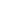 2020 IOWA FFA LEADERSHIP CONFERENCEGeneral Applicant Information	Applicant Schedule of Work (Availability)FFA Member AgreementCandidate Statement: if selected to serve as a FFA Courtesy Corps member, “X” all statements which you agree to:Candidate Signature:			CANDIDATE: Submit application to your Chapter Advisor for approval.ADVISOR: If approved, submit application on-line via the Advisor’s Page. Information on page one of this application along with the information below are required.FFA ADVISOR’S EVALUATION (requested on the on-line form):Honestly rate this student on the following characteristics. Select the appropriate rating – 1 = little to no evidence to 7 = strong evidence:Write any additional comments you would like to add (include comments regarding behavior, attitude, personality, appearance, cooperation, work habits, dependability, honesty, ability to take responsibility, etc.).  TO BE COMPLETED BY ADVISOR:Applications should only be submitted by CHAPTER ADVISORS.APPLICATIONS MUST BE SUBMITTED ON-LINE BY MARCH 17, 2020. SUBMISSIONS ARE COMPLETED BY THE ADVISORON THE ADVISOR’S PAGEContact Scott Johnson, Executive Director with any questions: scott.johnson@iowaffa.com LAST NAME:FIRST NAME:FFA CHAPTER PO:FFA CHAPTER NAME:ADVISOR EMAIL ADDRESS:FFA MEMBER EMAIL ADDRESS:GRADE IN SCHOOL:FFA MEMBER SEX:MALE      FEMALEPREVIOUS COURTESY CORPS EXPERIENCE?YES              NO .  ARE YOU A NEWLY ELECTED DISTRICT OFFICER?YES              NO .  TimeEventAvailable: Y/NSunday 3 PM-7 PMSet upMonday 8 AM – 11:30 AM1st Shift: Leadership CDEsMonday 11:15 AM – 2 PM2nd Shift: Leadership CDEsMonday 9 AM – NoonBusiness SessionMonday Noon – 3:30 PMFFA Talent ShowMonday 3:30 PM – 7 PM1st General SessionTuesday 7:30 AM – 1:30 PMSkills CDEsTuesday 8 AM – 11:30 AM2nd General SessionTuesday Noon – 3:30 PM3rd General SessionTuesday 2:30 PM – 3:30 PMIowa Degree PictureTuesday 3 PM – 6:30 PM4th General Session1.Arrange transportation to and from Ames and during the convention with my FFA Chapter.3.Serve for the entire shift I marked on this application.4.Report promptly each day and follow directions.5.Keep a good attitude toward carrying out responsibilities.6.Conduct myself at all times with credit to me, my family, my school, and the FFA.7.To never use profane or other inappropriate language.8.To wear complete official dress at all times.9.To agree that lack of cooperation regarding any responsibilities at the Iowa FFA Leadership Conference will result in my being asked to leave.Team Player1234567Responsible1234567Critical Thinking1234567Listener1234567Follow Through1234567Assertiveness1234567Advisor’s Name (Type in on-line form)